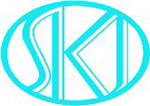 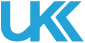 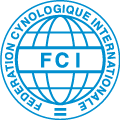 Špeciálna výstava psov (so zadávaním CAC)Bulldog a mops klub26.06.2021 – Dunajský Klátov (Czajlik Ranch - http://www.czajlikranch.sk/)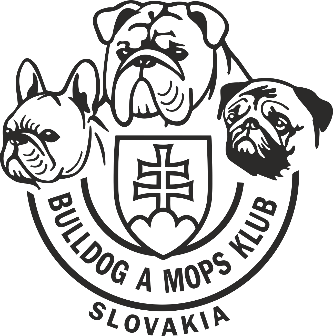 Prihlasovanie na www.clubdogshow.sk 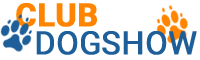 Uzávierka: 18.06.2021Rozhodcovia: 	 Sergej Vanža (SK)	Plemená:		 Bulldog			Francúzsky buldoček			MopsProgram: 		Príjem psov: 	od 8:30			Posudzovanie: 	od 9:30			Súťaže: 		následneVýstavné poplatky: Všeobecné ustanovenia: Výstava je usporiadaná podľa výstavného poriadku FCI a SKJ. Na výstave sa môžu zúčastniť len jedince zapísané v plemennej knihe akceptovanej FCI. Ak sa výstava neuskutoční z dôvodov nezavinených usporiadateľom, výstavné poplatky sa použijú na úhradu vzniknutých nákladov. Výstavný výbor má právo bez uvedenia dôvodov odmietnuť prijatie prihlášky. Vystavovateľ sa svojím podpisom zaväzuje dodržiavať výstavný poriadok SKJ. Za vzniknuté škody spôsobené psom zodpovedá majiteľ (vystavovateľ) psa.Prezídium SKJ schválilo zmenu v organizačnom postupe potvrdzovania čakateľstiev a titulov - CAJC, CAC, reserve CAC, BOS, BOB. Od 1.1.2018 nebudú vydávané vystavovateľom kartičky potvrdzujúce čakateľstvá a tituly ako doposiaľ, tieto budú zaznačované na posudkovom liste. Tituly a čakateľstvá:	CAJC SR – čakateľstvo na národného šampióna krásy mladých, môžu získať psy a suky s ocenením výborný 1 v triede mladých CAC SR – čakateľstvo na národného šampióna krásy, môžu získať psy a suky s ocenením výborný 1 v triede strednej, otvorenej, pracovnej alebo šampiónov Res. CAC SR - môžu získať psy a suky s ocenením výborný 2 v triede strednej, otvorenej, pracovnej alebo šampiónov Víťaz plemena (BOB) – udeľuje sa najlepšiemu psovi alebo suke z každého plemena. Do súťaže nastupujú pes a suka, ktorí získali CAJC,CAC a výborný 1 v triede veteránov  Najkrajší jedinec opačného pohlavia (BOS) – najlepší jedienc opačného pohlavia Súťaže:Dieťa a pes Najkrajší pár – do súťaže nastupujú pes a suka rovnakého plemena, v majteku jednej osoby, posúdené na tejto výstaveChovateľská skupina – pozostáva minimálne z 3 a maximálne z 5 jedincov jedného plemena, bez rozdielu pohlavia, odchované v jednej chovateľskej stanici, minimálne od dvoch matiek alebo otcov. Nemusia byť vo vlastníctve chovateľaNajkrajší mladší dorast – titul získava najlepší jedinec triedy mladšieho dorastu ohodnotený známkou Veľim nádejný 1Najkrajší dorast - titul získava najlepší jedinec triedy dorastu ohodnotený známkou Veľim nádejný 1Najkrajší jedinec triedy čestnej - titul získava najlepší jedinec triedy čestnej ohodnotený známkou Výborný 1Najkrajší veterán - titul získava najlepší jedinec triedy veteránov ohodnotený známkou Výborný 1Víťaz výstavy mladých (BIS Junior) - titul získava najlepší jedinec triedy mladých ohodnotený známkou Výborný 1, Klubový víťaz mladýchVíťaz výstavy (BIS) - titul získava najlepší jedienc výstavy. Do súťaže nastupujú všetci jedinci, ktorí získali titul BOBVeterinárne podmienky: Každý pes v majetku občana SR musí mať veterinárny preukaz s platnými očkovaniami proti besnote, psinke, parvoviróze a hepatitíde minimálne 21 dní a maximálne 1 rok pred výstavou, resp. podľa dĺžky platnosti vakcíny. Psy zo zahraničia musia mať PET PASSPORT s platným očkovaním proti besnote.Kontaktné údaje:Melichová Ildikó                   Bulldog a Mops klub SKJ-FCIHraničiarska 18                    Slovenská sporiteľňa
851 10 Bratislava                  č.účtu: 0173634343/0900IBAN SK93 0900 0000 0001 7363 4343
bulldogamopsklub@gmail.com 0905 516 564Odoslaním prihlášky súhlasíte so spracovaním osobných údajov a uverejňovaním fotografii súvisiacich s danou akciou.1.pesĎalší pesTr. čestnáTrieda veteránovNečlen35€33€20€15€Člen25€23€15€0€Páry,chovateľské skupinyPáry,chovateľské skupinyPáry,chovateľské skupiny5€5€